PŘEHLED ÚKOLŮ – DISTANČNÍ VÝUKA28. týden 8.3.-12.3.2021Pondělí 8.3. (AJ):Splň úkol z výtvarné výchovy :) Najdeš ho níže na této stránce.Procvičuj slovíčka ve WocaBee! :)Úterý 9.3. (ČJ):Vyfoť a pošli mi dnešní diktát (ze sešitu procvičování).Opakování vzorů podstatných jmen rodu středního a ženského - zpracuj pracovní list: Opakování ČJ. Dej si záležet, bude známkován. :) Cvičení na slovní druhy se do známky nezapočítává, ale je povinné.Středa 10.3. (M):Vyfoť a pošli mi dnešní rýsování.Zahraj si únikovou hru. Dokážeš z místnosti utéct?! :) Odkaz zde: Úniková hra. Za úkoly budeš sbírat písmena. Celkem jich musíš posbírat šest. Z nich pak poskládej slovo. Slovo, které ti vyšlo, mi napiš. :)Čtvrtek 11.3. (ČJ):UČ str. 131 cv. 6 - Přečti si text "O bílé paní". Celé čtení natoč na video a pošli mi ho.UČ str. 132 cv. 6a) - Popiš jak bílá paní vypadá. Piš do sešitu sloh diktáty a nezapomeň na nadpis (Bílá paní).UČ str. 132 cv. 6b) - Zkus vyhledat na internetu informace o tom, co je to pověst. Zapiš si poznámky do sešitu procvičování.Pátek 12.3. (M): UČ str. 60 celá - Z každé úlohy si zvol jednu z variant (a, b nebo c) a úlohu vyřeš. Zapisuj veškerý postup, jak pracuješ. U slovní úlohy ve cv. 1 nezapomeň napsat odpověď. Pro úlohu ve cv. 2 budeš potřebovat čtvercovou mříž 1x1: Čtvercová mříž. Vše zapisuj na papír, ten mi vyfoť, pošli a založ do portfolia. Nezapomeň na úkoly z výchov a pracovních činností. Posílat je můžeš až do neděle. Do konce března je také úkol do kulturního deníku (viz níže). Přeji krásný víkend, superhrdinové. :) Do konce týdne:PČ - Jaro klepe na dveře a s ním je čas na pořádný jarní úklid! Projdi si ve svém pokoji každý šuplík, každou skříňku... (papíry, oblečení, knihy,...) a protřiď věci, které už nepotřebuješ. Každou věc vezmi do ruky a zamysli se, jestli ti přináší radost nebo užitek. Pokud se rozhodneš, že danou věc opravdu potřebuješ, hned ji ukliď. Pokud váháš, dej věc stranou a ještě ten samý den se rozhodni, zda si věc necháš, nebo vyhodíš. :)VV - Nakresli obrázek na téma: DOPRAVNÍ NEHODY NA ŽELEZNIČNÍCH PŘEJEZDECH - NÁROČNÝ ÚKOL PRO HASIČE. Na obrázek můžeš použít pastelky, fixy, vodové nebo temperové barvy či jakoukoli jinou techniku, která tě napadne. Obrázek bude zaslán do soutěže "Požární ochrana očima dětí a mládeže". Účastníme se jí každý rok a Vaše výkresy bývají vždy velmi vydařené. :) Až obrázek nakreslíš, popros rodiče, ať vytisknou a vyplní tento list: POODM 2021. Do kolonky "Kategorie" napište ZŠ2. Spolu s obrázkem mi jej poté vyfoť a zašli. :)HV - Dokážeš rozpoznat a zpaměti zazpívat Českou hymnu? A víš, kdo je jejím autorem? Poslechni si ji na tomto odkaze: Hymna České republiky. Potom zkus vyhledat co nejvíce informací. Sepiš je na papír a vyfocený mi ho zašli. :)1) Kdo napsal text hymny? 2) Kdo složil hudbu? 3) Odkud pochází autor textu naší hymny? 4) Za jakých okolností hymna vznikla? Vznikla cíleně nebo pro jiný účel a jako hymna byla vybrána až později? 5) Cokoli dalšího najdeš a bude ti přijít zajímavé... :) TV - Hoď kostkou (pokud nemáš, hoď si zde: Hrací kostka) a zacvič si podle čísla, které ti padlo. Kostkou hoď celkem 6x! :) Natoč se na video a pošli mi ho.1) 20 skákacích panáků 2) 15 sedů-lehů 3) skákání na jedné noze 4) 10 kliků 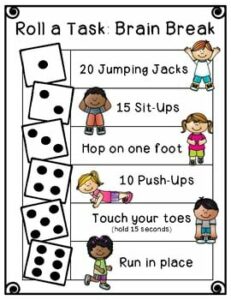 5) dotkni se tvých prstů u nohy a vydrž 15 vteřin 6) běh na místěDo konce března:Zpracovat do kulturního deníku přečtenou knihu. Odkaz na pracovní list: Zpracování knihy[pdf-embedder url="https://www.zscirkvice.cz/wp-content/uploads/2021/02/Zpracovani-knihy.pdf" title="Zpracování knihy"]Nezapomínejte na úkoly z Př a Vl v rubrice Vlastivěda, Přírodověda 4.Hurá do práce! :)